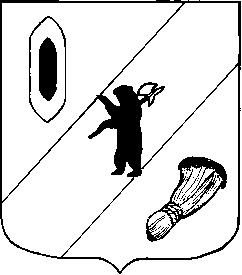 АДМИНИСТРАЦИЯ ГАВРИЛОВ-ЯМСКОГОМУНИЦИПАЛЬНОГО РАЙОНАПОСТАНОВЛЕНИЕ29.01.2024  № 62О внесении изменений в постановлениеАдминистрации Гаврилов-Ямскогомуниципального района от 10.01.2022 № 4В целях оптимизации расходов и эффективного использования бюджетных средств в соответствии с решением Собрания представителей Гаврилов-Ямского муниципального района от 21.12.2023 № 301 «О внесении изменений в решение Собрания представителей Гаврилов-Ямского муниципального района от 15.12.2022 № 197 «О бюджете Гаврилов – Ямского муниципального района на 2023 год и на плановый период 2024-2025 годов», руководствуясь статьей 26 Устава Гаврилов-Ямского муниципального района Ярославской области, АДМИНИСТРАЦИЯ МУНИЦИПАЛЬНОГО РАЙОНА ПОСТАНОВЛЯЕТ:1. Внести в муниципальную программу «Информационное общество в Гаврилов-Ямском муниципальном районе на 2022-2026 гг.», утвержденную постановлением Администрации Гаврилов-Ямского муниципального района от 10.01.2022 г. № 4, изменения согласно приложению.2. Контроль за исполнением настоящего постановления возложить на руководителя аппарата Администрации Гаврилов-Ямского муниципального района Звереву М.А.3. Постановление опубликовать в районной массовой газете «Гаврилов-Ямский вестник» и разместить на официальном сайте Администрации Гаврилов-Ямского муниципального района.4. Постановление вступает в силу с момента официального опубликования.Исполняющий обязанностиГлавы Гаврилов-Ямскогомуниципального района                                                                  А.А. ЗабаевПриложение к постановлениюАдминистрации Гаврилов-Ямскогомуниципального района от 29.01.2024  № 62Изменения, вносимые в муниципальную программу «Информационное общество в Гаврилов-Ямском муниципальном районе на 2022-2026 гг.»1. В паспорте Муниципальной программы внести следующие изменения:1.1. в графе «Объёмы и источники финансирования Муниципальной программы» слова «всего по Муниципальной программе – 5 521 585,32 руб., из них: средства бюджета муниципального района всего – 5 521 585,32   руб., в том числе: 2022 – 1 146 500,0 руб.; 2023 – 1 522 085,32 руб.; 2024 – 705 000,0 руб.; 2025 – 448 000,0 руб.; 2026 – 1 700 000,00 руб.» заменить словами «всего по Муниципальной программе – 6 171 585,32руб., из них: средства бюджета муниципального района всего – 6 171 585,32   руб., в том числе: 2022 – 1 146 500,0 руб.; 2023 –2 172 085,32 руб.; 2024 – 705 000,0 руб.; 2025 – 448 000,0 руб.;2026 – 1 700 000,00 руб.». 1.2. в графе «Плановые объемы финансирования подпрограмм Муниципальной программы по годам реализации» слова Ведомственная целевая программа «Развитие средств массовой информации на территории Гаврилов-Ямского муниципального района» на 2022-2025 гг.: всего – 5 521 585,32 руб., из них: средства бюджета муниципального района всего – 5 521 585,32   руб., в том числе: 2022 – 1 146 500,0 руб.; 2023 – 1 522 085,32 руб.; 2024 – 705 000,0 руб.; 2025 – 448 000,0 руб.; 2026 – 1 700 000,00 руб.» заменить словами «Ведомственная целевая программа «Развитие средств массовой информации на территории Гаврилов-Ямского муниципального района» на 2022-2025 гг.: 6 171 585,32руб., из них: средства бюджета муниципального района всего – 6 171 585,32   руб., в том числе: 2022 – 1 146 500,0 руб.; 2023 –2 172 085,32 руб.; 2024 – 705 000,00руб.; 2025 – 448 000,0 руб.; 2026 – 1 700 000,00 руб.».2. Пункт 3. «Ресурсное обеспечение Муниципальной программы  Гаврилов-Ямского муниципального района «Информационное общество в Гаврилов-Ямского муниципальном районе» на 2022-2026 гг.» изложить в следующей редакции:3. Внести в паспорт ведомственной целевой программы следующие изменения: в графе «Объёмы и источники финансирования ведомственной целевой программы» слова «всего по ведомственной целевой программе – 5 521 585,32   руб., из них: средства бюджета муниципального района всего – 5 521 585,32  руб., в том числе: 2022 – 1 146 500,0 руб.; 2023 – 1 522 085,32 руб.;2024 – 705 000,0 руб.; 2025 – 448 000,0 руб.; 2026 – 1 700 000,0 руб.» заменить словами «всего по ведомственной целевой программе – 6 171 585,32руб., из них: средства бюджета муниципального района всего – 6 171 585,32   руб., в том числе: 2022 – 1 146 500,0 руб.; 2023 –2 172 085,32 руб.; 2024 – 705 000,00руб.; 2025 – 448 000,0 руб.; 2026 – 1 700 000,00 руб.».4. Задачи ведомственной целевой программы «Развитие средств массовой информации на территории Гаврилов-Ямского муниципального района на 2022-2026 гг.» изложить в следующей редакции:5. В приложении 2 «Обоснование потребности в ресурсах, необходимых для реализации ведомственной целевой программы «Развитие средств массовой информации на территории Гаврилов-Ямского муниципального района» на 2022-2026 годы в абзаце втором слова «5 521 585,32  рублей» заменить словами «6 171 585,32». №п/пИсточник финансированияВсегоОценка расходов (руб.), в том числе по годам реализацииОценка расходов (руб.), в том числе по годам реализацииОценка расходов (руб.), в том числе по годам реализацииОценка расходов (руб.), в том числе по годам реализацииОценка расходов (руб.), в том числе по годам реализации№п/пИсточник финансированияВсего2022 год2023год2024 год2025 год2026 год123456781. Ведомственная целевая программа «Развитие средств массовой информации на территории Гаврилов-Ямского муниципального района» на 2022-2026 годы.1. Ведомственная целевая программа «Развитие средств массовой информации на территории Гаврилов-Ямского муниципального района» на 2022-2026 годы.1. Ведомственная целевая программа «Развитие средств массовой информации на территории Гаврилов-Ямского муниципального района» на 2022-2026 годы.1. Ведомственная целевая программа «Развитие средств массовой информации на территории Гаврилов-Ямского муниципального района» на 2022-2026 годы.1. Ведомственная целевая программа «Развитие средств массовой информации на территории Гаврилов-Ямского муниципального района» на 2022-2026 годы.1. Ведомственная целевая программа «Развитие средств массовой информации на территории Гаврилов-Ямского муниципального района» на 2022-2026 годы.1. Ведомственная целевая программа «Развитие средств массовой информации на территории Гаврилов-Ямского муниципального района» на 2022-2026 годы.1. Ведомственная целевая программа «Развитие средств массовой информации на территории Гаврилов-Ямского муниципального района» на 2022-2026 годы.1.1Предусмотрено решением Собрания представителей муниципального района о бюджете:4 471 585,32 1 146 500,02 172 085,32705 000,0448 000,01.1-средства бюджета муниципального района4 471 585,32 1 146 500,02 172 085,32705 000,0448 000,01.1- областные средства -----1.1- федеральные средства -----1.1- средства других бюджетов -----1.2Справочно (за рамками предусмотренных средств решением Собрания представителей муниципального района о бюджете):-----1 700 000,001.2- средства бюджета муниципального района-----1 700 000,001.2- областные средства -----1.2- федеральные средства -----1.2- иные источники -----№п/пНаименование задачи/мероприятия (в установленном порядке)Результат выполнения задачи мероприятияРезультат выполнения задачи мероприятияСрок реализации, годыИсполнитель и участники мероприятия (в установленном порядке), руб.Исполнитель и участники мероприятия (в установленном порядке), руб.Исполнитель и участники мероприятия (в установленном порядке), руб.Исполнитель и участники мероприятия (в установленном порядке), руб.Исполнитель и участники мероприятия (в установленном порядке), руб.Исполнитель и участники мероприятия (в установленном порядке)№п/пНаименование задачи/мероприятия (в установленном порядке)наименование (единица измерения)плановое значениеСрок реализации, годывсего областные средствасредства бюджета муниципального района средства бюджета муниципального района иные источники Исполнитель и участники мероприятия (в установленном порядке)12345689910111Задача 1 Информационное освещение общественно-политической и хозяйственной жизни Гаврилов-Ямского муниципального районаКоличество печатных полос16420221 146 500,01 146 500,01 146 500,0-Отдел по организационной работе и муниципальной службе,МАУ «Редакция районной газеты «Гаврилов-Ямский вестник» и местного телевещания»1Задача 1 Информационное освещение общественно-политической и хозяйственной жизни Гаврилов-Ямского муниципального районаКоличество печатных полос19120232 172 085,322 172 085,322 172 085,32Отдел по организационной работе и муниципальной службе,МАУ «Редакция районной газеты «Гаврилов-Ямский вестник» и местного телевещания»1Задача 1 Информационное освещение общественно-политической и хозяйственной жизни Гаврилов-Ямского муниципального районаКоличество печатных полос1642024705 000,0705 000,0705 000,0Отдел по организационной работе и муниципальной службе,МАУ «Редакция районной газеты «Гаврилов-Ямский вестник» и местного телевещания»1Задача 1 Информационное освещение общественно-политической и хозяйственной жизни Гаврилов-Ямского муниципального районаКоличество печатных полос1642025448 000,0448 000,0448 000,0Отдел по организационной работе и муниципальной службе,МАУ «Редакция районной газеты «Гаврилов-Ямский вестник» и местного телевещания»1Задача 1 Информационное освещение общественно-политической и хозяйственной жизни Гаврилов-Ямского муниципального районаКоличество печатных полос16420261 700 000,01 700 000,01 700 000,0Отдел по организационной работе и муниципальной службе,МАУ «Редакция районной газеты «Гаврилов-Ямский вестник» и местного телевещания»1.1Публикация нормативных правовых актов и иных официальных документов, информационных материалов Публикация нормативных правовых актов и иных официальных документов, информационных материалов Публикация нормативных правовых актов и иных официальных документов, информационных материалов 2022996 500,0996 500,0-Отдел по организационной работе и муниципальной службе,МАУ «Редакция районной газеты «Гаврилов-Ямский вестник» и местного телевещания»1.1Публикация нормативных правовых актов и иных официальных документов, информационных материалов Публикация нормативных правовых актов и иных официальных документов, информационных материалов Публикация нормативных правовых актов и иных официальных документов, информационных материалов 20232 172 085,322 172 085,32-Отдел по организационной работе и муниципальной службе,МАУ «Редакция районной газеты «Гаврилов-Ямский вестник» и местного телевещания»1.1Публикация нормативных правовых актов и иных официальных документов, информационных материалов Публикация нормативных правовых актов и иных официальных документов, информационных материалов Публикация нормативных правовых актов и иных официальных документов, информационных материалов 2024705 000,00705 000,00-Отдел по организационной работе и муниципальной службе,МАУ «Редакция районной газеты «Гаврилов-Ямский вестник» и местного телевещания»1.1Публикация нормативных правовых актов и иных официальных документов, информационных материалов Публикация нормативных правовых актов и иных официальных документов, информационных материалов Публикация нормативных правовых актов и иных официальных документов, информационных материалов 2025448 000,0448 000,0-Отдел по организационной работе и муниципальной службе,МАУ «Редакция районной газеты «Гаврилов-Ямский вестник» и местного телевещания»20261 700 000,01 700 000,01.2Укрепление материально-технической базыУкрепление материально-технической базыУкрепление материально-технической базы2022150 000,0150 000,0150 000,0Отдел по организационной работе и муниципальной службе,МАУ «Редакция районной газеты «Гаврилов-Ямский вестник» и местного телевещания»1.2Укрепление материально-технической базыУкрепление материально-технической базыУкрепление материально-технической базы2023---Отдел по организационной работе и муниципальной службе,МАУ «Редакция районной газеты «Гаврилов-Ямский вестник» и местного телевещания»1.2Укрепление материально-технической базыУкрепление материально-технической базыУкрепление материально-технической базы2024---Отдел по организационной работе и муниципальной службе,МАУ «Редакция районной газеты «Гаврилов-Ямский вестник» и местного телевещания»1.2Укрепление материально-технической базыУкрепление материально-технической базыУкрепление материально-технической базы2025---Отдел по организационной работе и муниципальной службе,МАУ «Редакция районной газеты «Гаврилов-Ямский вестник» и местного телевещания»1.2Укрепление материально-технической базыУкрепление материально-технической базыУкрепление материально-технической базы2026---Отдел по организационной работе и муниципальной службе,МАУ «Редакция районной газеты «Гаврилов-Ямский вестник» и местного телевещания»Итого по муниципальной целевой программеИтого по муниципальной целевой программеИтого по муниципальной целевой программеИтого по муниципальной целевой программе20221 146 500,01 146 500,01 146 500,0Отдел по организационной работе и муниципальной службе,МАУ «Редакция районной газеты «Гаврилов-Ямский вестник» и местного телевещания»Итого по муниципальной целевой программеИтого по муниципальной целевой программеИтого по муниципальной целевой программеИтого по муниципальной целевой программе20232 172 085,322 172 085,322 172 085,32Отдел по организационной работе и муниципальной службе,МАУ «Редакция районной газеты «Гаврилов-Ямский вестник» и местного телевещания»Итого по муниципальной целевой программеИтого по муниципальной целевой программеИтого по муниципальной целевой программеИтого по муниципальной целевой программе2024705 000,00705 000,00705 000,00Отдел по организационной работе и муниципальной службе,МАУ «Редакция районной газеты «Гаврилов-Ямский вестник» и местного телевещания»Итого по муниципальной целевой программеИтого по муниципальной целевой программеИтого по муниципальной целевой программеИтого по муниципальной целевой программе2025448 000,0448 000,0448 000,0Отдел по организационной работе и муниципальной службе,МАУ «Редакция районной газеты «Гаврилов-Ямский вестник» и местного телевещания»Итого по муниципальной целевой программеИтого по муниципальной целевой программеИтого по муниципальной целевой программеИтого по муниципальной целевой программе20261 700 000,001 700 000,001 700 000,00Отдел по организационной работе и муниципальной службе,МАУ «Редакция районной газеты «Гаврилов-Ямский вестник» и местного телевещания»